РезюмеВ настоящем документе содержится краткая информация о Глобальном симпозиуме по созданию потенциала (ССП), который прошел в Найроби, Кения, 6–8 сентября 2016 года. Симпозиум был посвящен теме "Использование возможностей создания потенциала в цифровую эпоху" и включал ряд политических дискуссий высокого уровня относительно того, каким образом образование и профессиональная подготовка в сфере ИКТ будут содействовать достижению Целей в области устойчивого развития.Делегаты согласовали ряд выводов и рекомендаций касательно дальнейшей работы национального и международного сообществ по созданию потенциала в области ИКТ.Необходимые действияКГРЭ предлагается принять настоящий отчет к сведению и по мере необходимости предоставить руководящие указания.Справочные материалыНамеченный результат деятельности 4.1 Задачи 4 Дубайского плана действийВведениеГлобальный симпозиум по созданию потенциала в области ИКТ (ССП) – это главное мероприятие глобального масштаба по развитию потенциала в области информационно-коммуникационных технологий (ИКТ). Симпозиум собирает заинтересованные стороны со всего мира для обсуждения тенденций и изменений в секторе и их воздействия на создание людского и институционального потенциала. Первоначально ССП был посвящен только вопросам, связанным с людскими ресурсами, и, таким образом, предназначался в основном специалистам по людским ресурсам. С тех пор сфера Симпозиума расширилась и теперь охватывает создание людского и институционального потенциала на основе глобальной сети экспертов из различных регионов и заинтересованных сторон. СПП-2016Глобальный симпозиум по созданию потенциала в области ИКТ 2016 года (ССП-2016) прошел в Найроби, Кения, с 6 по 8 сентября 2016 года. Его организатором выступил Международный союз электросвязи, а принимающей стороной – Управление связи Кении. Темой Симпозиума было "Использование возможностей создания потенциала в цифровую эпоху".  Данное мероприятие привлекло около 440 участников из 46 стран, государственных и частных организаций, высших учебных заведений и научно-исследовательских учреждений, а также других региональных и международных организаций. Среди присутствовавших было несколько министров и других высокопоставленных представителей государственных и частных учреждений. Перед Симпозиумом, 5 сентября 2016 года, прошли два предварительных мероприятия: одно называлось "Создание потенциала в области управления использованием интернета: позиции заинтересованных сторон", а второе – "Регуляторные органы как движущие силы и бенефициары создания потенциала".В ходе Симпозиума был рассмотрен ряд тем, в частности:роль создания потенциала в сфере ИКТ для достижения Целей в области устойчивого развития (ЦУР);содействие установлению партнерских отношений на уровне заинтересованных сторон между поставщиками и потребителями услуг по предоставлению профессиональной подготовки;появляющиеся технологии в цифровую эпоху и связанные с ними трудности в контексте наличия навыков их использования;новые возможности для обучения, вызванные появлением таких новых технологий;роль Академических организаций в стимулировании инновационной деятельности и предоставлении решений в области создания потенциала в интересах развития цифровой эпохи; а также роль центров профессионального мастерства МСЭ в содействии созданию потенциала на общемировом уровне.Круглый стол на уровне министров В ходе прошедшего в первый день Симпозиума круглого стола на уровне министров была подчеркнута значимость ИКТ как движущей силы образования; при этом было отмечено, что они позволяют представить образовательный контент новым, лучшим и более эффективным способом. Министры признали, что ИКТ открыли огромные возможности перед образовательным сектором в целом и что с их помощью можно было бы достичь важных стратегических целей, таких как обеспечение доступа к образованию для каждого.Министры также подчеркнули значимость объединения политики в области ИКТ и образования для проведения институциональных реформ, необходимых для обеспечения наличия требуемых цифровым обществом навыков.  Приоритетом в этой связи является необходимость обеспечить интегрирование работы по созданию потенциала в области ИКТ в образовательную деятельность.  Центры профессионального мастерства Отдельная сессия была посвящена рассмотрению модели центров профессионального мастерства (ЦПМ) и Академии МСЭ, а также представлению работы, осуществляемой Группой по инициативам в области создания потенциала (ГИСП). Представители ряда ЦПМ рассказали о своем опыте и моделях партнерства при проведении профессиональной подготовки, и такая модель создания потенциала в области ИКТ была признана успешной. Отраслевые партнеры предложили свою поддержку и выразили заинтересованность в сотрудничестве с центрами профессионального мастерства МСЭ.  ЦПМ настоятельно рекомендовали обратиться за финансовой поддержкой к партнерам (как на уровне правительства, так и на уровне отрасли). Было отмечено, что приведение профессиональной подготовки в соответствие с отраслевыми требованиями повысило вероятность набора кадров среди выпускников ЦПМ.  Делегаты призвали МСЭ и далее оказывать поддержку центрам профессиональной подготовки, а также продолжить работу над укреплением их потенциала по проведению профессиональной подготовки.Основные выводыДелегаты признали, что свой вклад в развитие потенциала в области ИКТ на национальном, региональном и общемировом уровнях оказали многие заинтересованные стороны, которым в целях достижения наибольшего эффекта необходимо объединить усилия для установления сотрудничества в рамках инициатив по созданию потенциала.Кроме того, участники группового обсуждения отметили, что хотя цифровая экономика и приведет к появлению большого количества новых рабочих мест, в том числе на малых и средних предприятиях, огромный дефицит навыков использования цифровых технологий принимает угрожающие размеры, и один из путей его сокращения заключается в стимулировании инвестиций в развитие потенциала в области ИКТ в новых сферах, требующих нового набора навыков.  Делегаты отметили, что цифровая экономика также дает возможности для обучения, предоставляя такие технологические инструменты, как технология подвижной связи и массовые открытые онлайновые курсы (МООК), которыми можно воспользоваться в обучающих целях. МООК – это эффективный канал расширения возможностей для проведения профессиональной подготовки в целях приобретения навыков и повышения конкурентоспособности человека на рынке труда.В ходе Симпозиума было отмечено, что регуляторные органы играют важную роль в содействии формированию навыков в секторе ИКТ и других секторах. Охват цифровыми технологиями должен предусматривать передачу соответствующих знаний и навыков в области ИКТ. Для поддержки программ и инициатив по формированию навыков использования цифровых технологий в условиях цифровой экономики можно было бы использовать фонды универсального обслуживания. Участники ССП-2016 подчеркнули, что партнерство заинтересованных сторон, особенно между государственным и частным секторами, имеет важное значения для успешной реализации программ в области создания потенциала. Было упомянуто, что модель центров профессионального мастерства МСЭ – это хороший пример партнерства в области создания потенциала, которое необходимо поддерживать и продвигать. Участники Симпозиума особо отметили значимость сотрудничества представителей отрасли и академических организаций в области создания потенциала. Высшим учебным заведениям настоятельно рекомендовали внедрить новые инновационные методики обучения, отвечающие последним разработкам в области ИКТ, и подготовить преподавателей в соответствии с потребностями поколения, родившегося в конце 20-го века.ВыставкаВ рамках ССП-2016 прошла выставка, на который были представлены проекты и мероприятия в области создания потенциала, осуществляемые во всем мире, а также передовой опыт академических организаций и отрасли. Государства-Члены, Члены Секторов, высшие учебные заведения и центры профессионального мастерства воспользовались возможностью получения бесплатной площади для демонстрации своих продуктов и услуг.Предварительное мероприятие "Создание потенциала в области управления использованием интернета: позиции заинтересованных сторон"На это предварительное мероприятие собрались специалисты в области ИКТ и руководители государственных министерств, регуляторных органов, организаций системы ООН, компаний частного сектора, высших учебных заведений и научно-исследовательских учреждений, а также представители глобальных и региональных органов, занимающихся управлением использованием интернета.  Данное мероприятие продемонстрировало, что вопрос создания потенциала в области управления использованием интернета (УИ) является важным направлением деятельности и что работу в этом направлении необходимо продолжать. Участники согласились с тем, что подход к созданию потенциала в области УИ с участием многих заинтересованных сторон имеет важное значение и должен быть интегрирован во все связанные с УИ мероприятия на глобальном, региональном и национальном уровнях.Участники группового обсуждения обратили внимание на то, что повышение информированности и создание потенциала в области управления является значимым для широкого круга бенефициаров, включая будущих лидеров, лиц, ответственных за разработку политики, дипломатов, представителей деловых кругов, технического сообщества и правоохранительных органов, а также молодых специалистов, представителей масс-медиа и конечных пользователей. Они также указали на необходимость охватить широкий спектр тем и в то же время тщательным образом и узконаправлено подойти к вопросу создания потенциала, ориентируясь на конкретных пользователей.В ходе мероприятия был выработан ряд конкретных рекомендаций в отношении последующей работы в рамках МСЭ по созданию потенциала в области управления использованием интернета, в том числе: продолжить сотрудничество со всеми заинтересованными сторонами, активизировать привлечение академических организаций и высших учебных заведений для обеспечения профессиональной подготовки следующего поколения и улучшения научно-исследовательской деятельности, а также проводить работу на уровне правительств, направленную на повышение их уровня информированности и сотрудничества с другими заинтересованными сторонами.Предварительное мероприятие "Регуляторные органы как движущие силы и бенефициары создания потенциала"В рамках данного мероприятия обсуждались связанные с созданием потенциала трудности, с которыми сталкиваются регуляторные органы в контексте стремительно изменяющегося сектора ИКТ, переживающего рекордно высокие темпы внедрения новых технологий. В ходе сессии также изучалась роль, которую регуляторные органы могли бы играть в процессе создания потенциала в области ИКТ как в рамках сектора ИКТ, так и в рамках других секторов.  Участники группового обсуждения отметили, что с появлением новых технологий регуляторные органы столкнулись с новыми трудностями в области регулирования и, соответственно, необходимостью непрерывно повышать навыки своих сотрудников. Среди таких навыков, вызванных новыми технологиями, – регулирование приложений и услуг на основе технологии "over-the-top" (OTT).Участники группового обсуждения подчеркнули, что регуляторные органы должны способствовать созданию потенциала в интересах сектора ИКТ в целом.  Им необходимо развивать потенциал в области ИКТ на национальном уровне за счет реализации таких программ, как программы развития навыков использования цифровых технологий, а также использовать средства фондов универсального обслуживания в целях проведения связанных с созданием потенциала мероприятий. Беря на себя активную роль в рамках создания потенциала, регуляторные органы могут влиять на приведение процесса осуществления профессиональной подготовки в соответствии со своими потребностями и потребностями сектора ИКТ.  Делегаты указали на необходимость применения подхода, предусматривающего создание потенциала в области регулирования с участием многих заинтересованных сторон. Было рекомендовано назначать на некоторые должности в регуляторных органах на определенный период представителей академических организаций и отрасли, чтобы они могли делиться с регуляторными органами накопленным в соответствующей сфере опытом.И наконец, делегаты призвали МСЭ обеспечить активизацию регуляторными органами своей роли в процессе создания потенциала в области ИКТ во всех секторах.С основными выводами и рекомендациями, согласованными в ходе ССП-2016 и его предварительных мероприятий, можно ознакомиться на веб-сайте ССП по адресу: http://www.itu.int/en/ITU-D/Capacity-Building/Pages/CBS-2016.aspx. _______________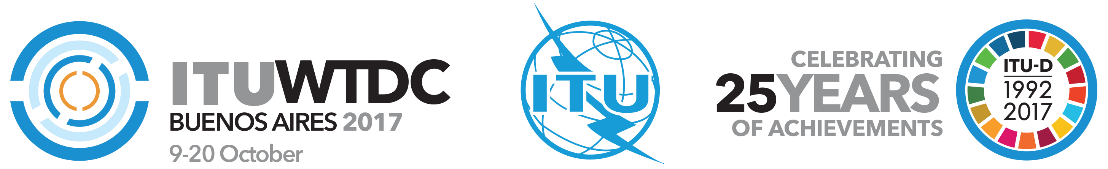 Консультативная группа по развитию электросвязи (КГРЭ)22-е собрание, Женева, 9−12 мая 2017 года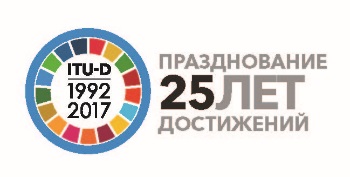 Документ TDAG17-22/26-R16 марта 2017 года Оригинал: английскийДиректор Бюро развития электросвязиДиректор Бюро развития электросвязиДиректор Бюро развития электросвязиОТЧЕТ О ГЛОБАЛЬНОМ СИМПОЗИУМЕ ПО СОЗДАНИЮ ПОТЕНЦИАЛА В ОБЛАСТИ ИКТ (ССП) 2016 ГОДАОТЧЕТ О ГЛОБАЛЬНОМ СИМПОЗИУМЕ ПО СОЗДАНИЮ ПОТЕНЦИАЛА В ОБЛАСТИ ИКТ (ССП) 2016 ГОДАОТЧЕТ О ГЛОБАЛЬНОМ СИМПОЗИУМЕ ПО СОЗДАНИЮ ПОТЕНЦИАЛА В ОБЛАСТИ ИКТ (ССП) 2016 ГОДА